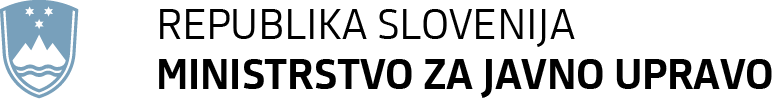 Tržaška cesta 21, 1000 Ljubljana	T: 01 478 83 30	F: 01 478 83 31	E: gp.mju@gov.si	www.mju.gov.si Številka:	1100-33/2020/1Datum:		28. 8. 2020Na podlagi 25. člena Zakona o delovnih razmerjih (Uradni list RS, št. 21/13, 78/13 – popr., 47/15 – ZZSDT, 33/16 – PZ-F, 52/16, 15/17 – odl. US, 22/19 – ZPosS in 81/19) in tretjega odstavka 70. člena Zakona o javnih uslužbencih (Uradni list RS, št. 63/07 – uradno prečiščeno besedilo, 65/08, 69/08 – ZTFI-A, 69/08 – ZZavar-E in 40/12 – ZUJF, v nadaljevanju ZJU) Ministrstvo za javno upravo, Tržaška cesta 21, 1000 Ljubljana,objavlja prosto delovno mesto SVETOVALEC – PRIPRAVNIK (šifra DM 59202) v Direktoratu za stvarno premoženje, Sektorju za upravljanje s stanovanji, počitniškimi enotami in garažami, za določen čas, in sicer za čas opravljanja pripravništva v trajanju 10 mesecev.Kandidati, ki se bodo prijavili na prosto delovno mesto, morajo izpolnjevati naslednje pogoje:najmanj visokošolsko strokovno izobraževanje (prejšnje)/visokošolska strokovna izobrazba (prejšnja) ali najmanj visokošolsko strokovno izobraževanje (prva bolonjska stopnja)/visokošolska strokovna izobrazba (prva bolonjska stopnja) ali najmanj visokošolsko univerzitetno izobraževanje (prva bolonjska stopnja)/visokošolska univerzitetna izobrazba (prva bolonjska stopnja),državljanstvo Republike Slovenije,znanje uradnega jezika,ne smejo biti pravnomočno obsojeni zaradi naklepnega kaznivega dejanja, ki se preganja po uradni dolžnosti in ne smejo biti obsojeni na nepogojno kazen zapora v trajanju več kot šest mesecev,zoper njih ne sme biti vložena pravnomočna obtožnica zaradi naklepnega kaznivega dejanja, ki se preganja po uradni dolžnosti.Skladno z 2. členom Pravilnika o trajanju pripravništva, načinu, poteku in programu usposabljanja pripravnikov (Uradni list RS, št. 28/09, v nadaljevanju Pravilnik) ter prvim odstavkom 106. člena ZJU je pripravnik oseba, ki nima ustreznih delovnih izkušenj v skladu z zakonom in prvič sklene pogodbo o zaposlitvi, ustrezno stopnji njene strokovne izobrazbe, z namenom, da se usposobi za opravljanje dela. Za pripravnika se šteje tudi oseba, ki sklene delovno razmerje in se usposablja za opravljanje dela, če je bila predhodno že zaposlena in še ni končala pripravniške dobe oziroma si ni pridobila dovolj ustreznih delovnih izkušenj za zasedbo delovnega mesta, ustreznega njeni izobrazbi. Pripravnik se sprejme v delovno razmerje za določen čas trajanja pripravniške dobe. Naloge delovnega mesta svetovalec – pripravnik so:izvajanje nalog po programu pripravništva,opravljanje drugih nalog po navodilu vodje oziroma mentorja.Prijava mora vsebovati:pisno izjavo o izpolnjevanju pogoja glede zahtevane izobrazbe, iz katere mora biti razvidna stopnja izobrazbe, datum (dan, mesec, leto) zaključka izobraževanja ter ustanova, na kateri je bila izobrazba pridobljena;pisno izjavo kandidata, da v skladu z 2. členom Pravilnika in prvim odstavkom 106. člena ZJU izpolnjuje pogoje za zasedbo objavljenega pripravniškega delovnega mesta;pisno izjavo kandidata, da: je državljan Republike Slovenije;ni bil pravnomočno obsojen zaradi naklepnega kaznivega dejanja, ki se preganja po uradni dolžnosti in da ni bil obsojen na nepogojno kazen zapora v trajanju več kot šest mesecev;zoper njega ni bila vložena pravnomočna obtožnica zaradi naklepnega kaznivega dejanja, ki se preganja po uradni dolžnosti.pisno izjavo, da za namen postopka zaposlitve dovoljuje Ministrstvu za javno upravo pridobitev podatkov o izpolnjevanju pogojev za zasedbo delovnega mesta iz uradnih evidenc.Zaželeno je, da prijava vsebuje tudi kratek življenjepis ter da kandidat v njej poleg formalne izobrazbe navede tudi druga znanja in veščine, ki jih je pridobil. Izbor kandidata bo opravljen na podlagi priloženih izjav, na podlagi razgovora s kandidati oziroma s pomočjo morebitnih drugih metod preverjanja.Izbrani kandidat na delovnem mestu svetovalec – pripravnik se bo usposabljal za opravljanje dela v uradniškem nazivu svetovalec III. Z izbranim kandidatom bo sklenjeno delovno razmerje za določen čas, za čas opravljanja pripravništva v trajanju 10 mesecev, s polnim delovnim časom. Izbrani kandidat bo delo opravljal v prostorih Ministrstva za javno upravo na Tržaški cesti 21 v Ljubljani oziroma v drugih njegovih uradnih prostorih.Kandidat vloži prijavo v pisni obliki (na priloženem obrazcu »Vloga za zaposlitev«), ki jo pošlje v zaprti ovojnici z označbo: »Za javno objavo za delovno mesto svetovalec – pripravnik (šifra DM 59202) v Direktoratu za stvarno premoženje, Sektorju za upravljanje s stanovanji, počitniškimi enotami in garažami, št. 1100-33/2020« na naslov: Ministrstvo za javno upravo, Sekretariat, Služba za kadrovske zadeve, Tržaška cesta 21, 1000 Ljubljana, in sicer v roku 8 dni po objavi na Zavodu RS za zaposlovanje in osrednjem spletnem mestu državne uprave GOV.SI. Za pisno obliko prijave se šteje tudi elektronska oblika, poslana na elektronski naslov: gp.mju@gov.si, pri čemer veljavnost prijave ni pogojena z elektronskim podpisom.Kandidati bodo o izbiri pisno obveščeni najkasneje v roku 60 dni po objavi javne objave.Informacije o izvedbi javne objave daje Tina Bizjak, tel. št. 01/478 70 00, o delovnem področju pa Biserka Gorišek, tel. št. 01/ 478 86 24, vsak delavnik od 10:00 do 11:00 ure.Opomba: Uporabljeni izrazi, zapisani v moški spolni slovnični obliki, so uporabljeni kot nevtralni za ženske in moške.Boštjan Koritnikminister